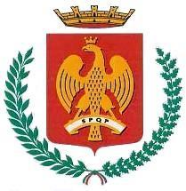 AVVISO PAGAMENTO CONTRIBUTO “FORNITURA LIBRI DI TESTO”ANNO SCOLASTICO 2021/2022Al fine di ultimare i pagamenti relativi alla fornitura libri di testo anno scolastico 2021/2022, si invitano i signori beneficiari, che a tutt’oggi non hanno provveduto, a presentare la documentazione di spesa attestante l’acquisto dei libri di testo (scontrini o fatture), presso l’Ufficio di via Notarbartolo, 21/A, ad inviarla entro e non oltre il 31 Gennaio 2023 al seguente indirizzo email: contributidirittoallostudio@comune.palermo.it.La mail dovrà essere corredata da:COPIA DOCUMENTO DI IDENTITA’ DEL RICHIEDENTE IL CONTRIBUTOCOPIA CODICE FISCALEGIUSTIFICATIVI DI SPESA (SCONTRINI O FATTURE) PER EVENTUALI INFORMAZIONI E/O CHIARIMENTI CONTATTARE I SEGUENTI NUMERI TELEFONICI: 091/7404398 – 12 – 14